На основании каких документов происходит заселение в гостиницу несовершеннолетних граждан?На Ваш вопрос отвечает прокурор Исаклинского района Самарской области  Павел Грибов.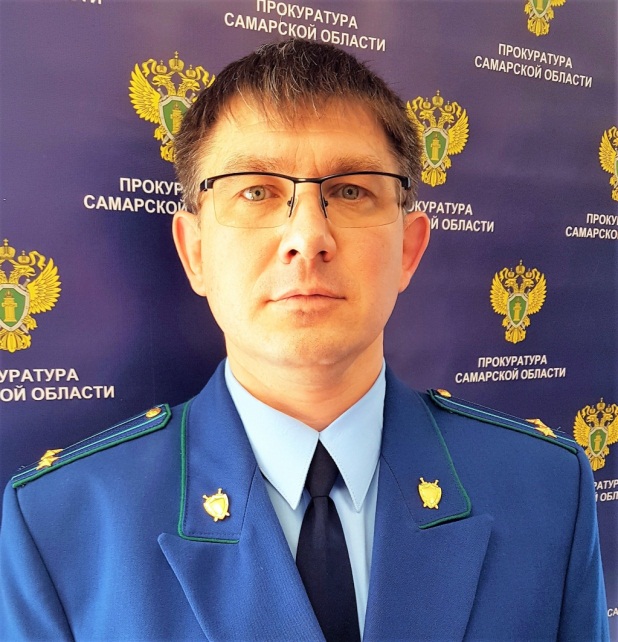 В соответствии со статьей 39.1 Закона Российской Федерации «О защите прав потребителей» и статьей 3.1 Федерального закона «Об основах туристской деятельности в Российской Федерации» Правительством Российской Федерации 18.11.2020 за № 1853 утверждены Правила предоставления гостиничных услуг в Российской Федерации.Постановлением Правительства Российской Федерации от 01.04.2021 № 519, вступившим в силу 02.04.2021, внесены изменения в вышеуказанное постановление в части исключения из порядка предоставления гостиничных услуг несовершеннолетним условия о заселении на основании нотариально заверенного согласия законного представителя.Так, согласно изменениям заселение в гостиницу несовершеннолетних граждан, не достигших 14-летнего возраста, осуществляется на основании документов, удостоверяющих личность находящихся вместе с ними родителей (усыновителей, опекунов), сопровождающего лица (лиц), при условии предоставления таким сопровождающим лицом (лицами) согласия законных представителей (одного из них), а также свидетельств о рождении этих несовершеннолетних.Заселение в гостиницу несовершеннолетних граждан, достигших 14-летнего возраста, в отсутствие нахождения рядом с ними законных представителей осуществляется на основании документов, удостоверяющих личность этих несовершеннолетних, при условии предоставления согласия законных представителей (одного из них).21.05.2021